	Исх. 705-02/555 от 21/10/2022 г.	                                           Руководителю предприятия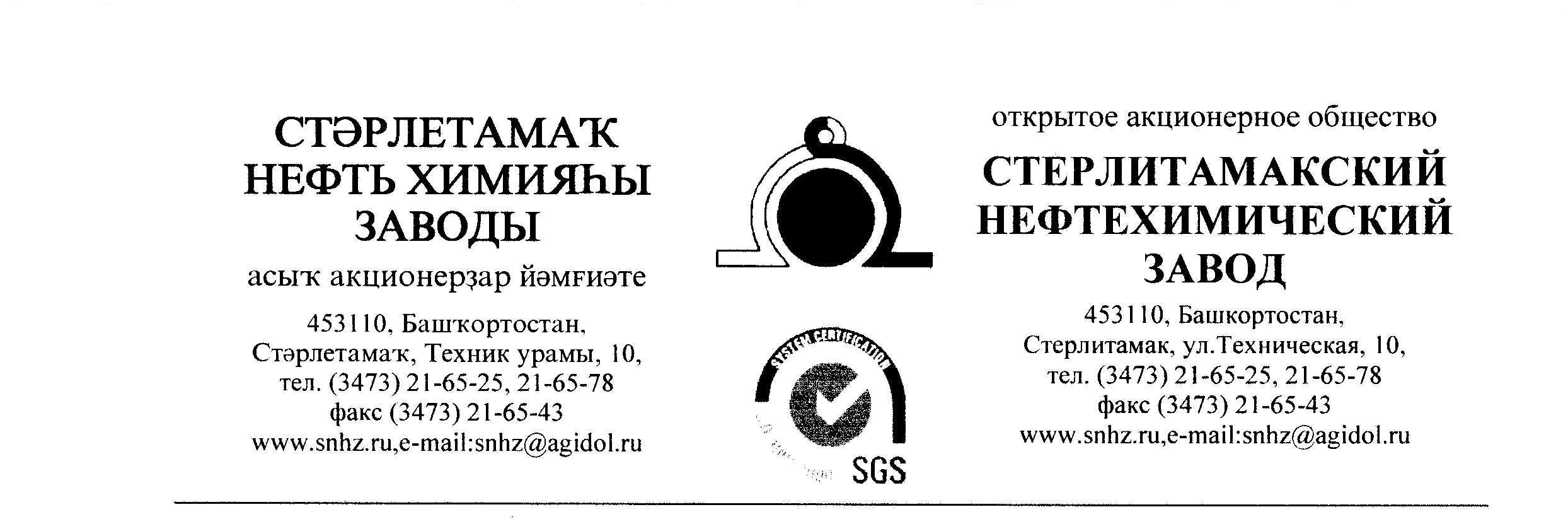 Прошу Вас выслать в наш адрес по Е-mail: ryakhina.ng@uktau.ru счёт на оплату или коммерческое предложение по ценам, с учетом всех максимальных скидок, которые можно применить для нашего предприятия на поставку следующих позиций:В случае положительного решения, ответ прошу предоставить до 30-го октября 12.00 по Башкирии, в коммерческом предложении прошу обязательно указать следующее:цена с НДС;условия оплаты (желательно отсрочка платежа: 50% по факту поставки в теч. 45 дней, оставшиеся 50% по факту поставки в теч. 60 дней);сроки и условия поставки;обязательно включите в стоимость транспортные расходы до склада АО «СНХЗ»(453107 Республика Башкортостан, г. Стерлитамак, ул. Техническая, владение 10);пункт отгрузки продукции;К предложению приложить Паспорт либо сертификат соответствия, представительские документы от завода-изготовителя (сертификат дилера, либо представителя).С уважением,	Ряхина Н. Г.          Ведущий инженер ОКОиМ1Краска акрилатная  ВДАК-101  белая, тара 3 кг ГОСТ21кг2Краска акрилатная  ВДАК-101  желтая, тара 3 кг ГОСТ6кг3Краска акрилатная  ВДАК-101  зеленая, тара 3 кг ГОСТ21кг4Краска акрилатная  ВДАК-101  красная, тара 3 кг ГОСТ6кг5Краска акрилатная  ВДАК-101  чёрная, тара 3 кг ГОСТ6кг6Эмаль  износостойкая акриловая АК-518 белая 100кг7Эмаль АС 554 флуоресцентная  сигнально-жёлтая 80кг8Эмаль АС 554 флуоресцентная  чёрная80кг9Эмаль НЦ-132 белая ТУ100кгЭмаль НЦ-132 красная ГОСТ 6631-74120Эмаль НЦ-132 чёрная ТУ50Эмаль ПФ-115 белая ГОСТ 6465-76330Эмаль ПФ-115 голубая ГОСТ 6465-76100Эмаль ПФ-115 жёлтая ГОСТ 6465-76630Эмаль ПФ-115 зелёная ГОСТ 6465-76790Эмаль ПФ-115 коричневая ТУ 60Эмаль ПФ-115 красная ГОСТ 6465-76840Эмаль ПФ-115 серая ГОСТ 6465-76500Эмаль ПФ-115 синяя ГОСТ 6465-76490Эмаль ПФ-115 фиолетовая  ГОСТ 6465-76100Эмаль ПФ-115 фисташковая ГОСТ 6465-76150Эмаль ПФ-115 чёрная ГОСТ 6465-76520